УПРАВЛЕНИЕ ОБРАЗОВАНИЯ МО «ТЫМОВСКИЙ ГОРОДСКОЙ ОКРУГ»694400, Сахалинская область, пгт. Тымовское, ул. Парковая, 9 тел./факс 8(42447)91069/8(42447)21-3-87 E-mail: tymovsk-uo@sakhalin.gov.ruОГРН 1026501181630, ОКПО 02115954,ИНН/КПК 6517001467/ 651701001 № О направлении приказа Уважаемые руководители!Управление образования МО «Тымовский городской округ» в соответствии с Порядком проведения государственной итоговой аттестации по образовательным программам основного общего образования, утверждённым приказом Министерства просвещения Российской Федерации и Федеральной службой по надзору в сфере образования и науки от 07 ноября 2018 № 189/1513, Порядком проведения итогового собеседования по русскому языку на территории Сахалинской области, утвержденным приказом министерства образования Сахалинской области № 3.12-11 от 22 февраля 2019 года и в целях организованной подготовки и проведения итогового собеседования по русскому языку в 9-х классах, как допуска к государственной итоговой аттестации по программам основного общего образования, направляет приказ от 16.01.2023г № 15 «Об организации проведения итогового собеседования по русскому языку в 9-х классах в общеобразовательных учреждениях МО «Тымовский городской округ» в 2023 году.Видоменко А.А.84244791063Руководителям ОУ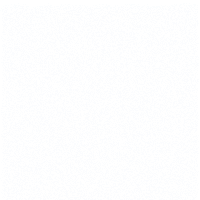 